УВЕДОМЛЕНИЕ о проведении публичных слушанийУважаемые жители Елизовского городского поселения!Комиссия по подготовке проекта Правил землепользования и застройки   Елизовского городского поселения информирует о проведении публичных слушаний по проекту муниципального нормативного правового акта «О внесении изменений в муниципальный нормативный правовой акт «Правила землепользования и застройки Елизовского городского поселения» от 12.09.2011                 № 10-НПА», которые будут проводиться  26 декабря 2013 года в 17 часов 00 минут по адресу: г. Елизово, ул. Виталия Кручины, д. 19 а, третий этаж – зал заседаний Собрания депутатов Елизовского городского поселения, по следующим вопросам повестки дня:Изменение границы территориальной зоны объектов электроснабжения                 (ИИ 4) по границам формируемого земельного участка в микрорайоне Пограничный г. Елизово.Изменение части территориальной зоны естественного ландшафта (ЕЛ) на зону делового назначения (ОДЗ 1) по границам формируемого земельного участка, расположенного по ул. Магистральная в г. Елизово.Изменение части территориальной зоны учреждений отдыха и туризма (РЗ 2) на зону застройки индивидуальными жилыми домами (Ж 1) по границам  земельных участков с кадастровыми номерами 41:05:0101003:645, 41:05:0101003:646, 41:05:0101003:655, 41:05:0101003:656.	Публичные слушания проводятся по инициативе: Остринского В.В.,                        ОАО «ФСК ЕЭС», Управления архитектуры и градостроительства администрации Елизовского городского поселения.Предложения и замечания относительно указанных вопросов публичных слушаний, для включения в протокол, жители Елизовского городского поселения могут представить до 25 декабря 2013 года по адресу: г. Елизово, ул. Виталия Кручины, д. 20, каб. 23 или по тел./факсу 7-30-16, по данному адресу и телефону Вам также может быть предоставлена интересующая Вас информация по указанным публичным слушаниям.Просьба к жителям Елизовского городского поселения проявить общественную солидарность и принять участие в публичных слушаниях.                           Приложение: проект МНПА с приложениями на 4 стр.  Комиссия по подготовке проекта Правил землепользования и застройки26 ноября 2013 г.                                                    Елизовского городского поселенияПРОЕКТ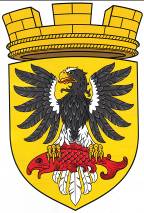 Муниципальный нормативный правовой актО внесении изменений в муниципальный нормативный правовой акт «Правила землепользования и застройки Елизовского городского поселения» от 12.09.2011 № 10 НПАПринят Решением Собрания депутатов Елизовского городского поселения  №_____ от __________________Статья 1. Внести в муниципальный нормативный правовой акт «Правила землепользования и застройки Елизовского городского поселения» от 12.09.2011 № 10 НПА, принятый Решением собрания депутатов Елизовского городского поселения от 07.09.2011 года №126, следующие изменения:В разделе II Карта градостроительного зонирования:      1.1. изменить границы территориальной зоны объектов электроснабжения (ИИ 4) по границам формируемого земельного участка в микрорайоне Пограничный г. Елизово (приложение 1);     1.2. изменить часть территориальной зоны естественного ландшафта (ЕЛ) на зону делового назначения (ОДЗ 1) по границам формируемого земельного участка, расположенного по ул. Магистральная в г. Елизово (приложение 2);     1.3. изменить часть территориальной зоны учреждений отдыха и туризма (РЗ 2) на зону застройки индивидуальными жилыми домами (Ж 1) по границам  земельных участков с кадастровыми номерами 41:05:0101003:645, 41:05:0101003:646, 41:05:0101003:655, 41:05:0101003:656 (приложение 3).Статья 2. Настоящий муниципальный нормативный правовой акт вступает в силу со дня его официального опубликования (обнародования).Глава Елизовскогогородского поселения						            А.А. Шергальдин№ ___ - НПА от «___» _________ 20__ года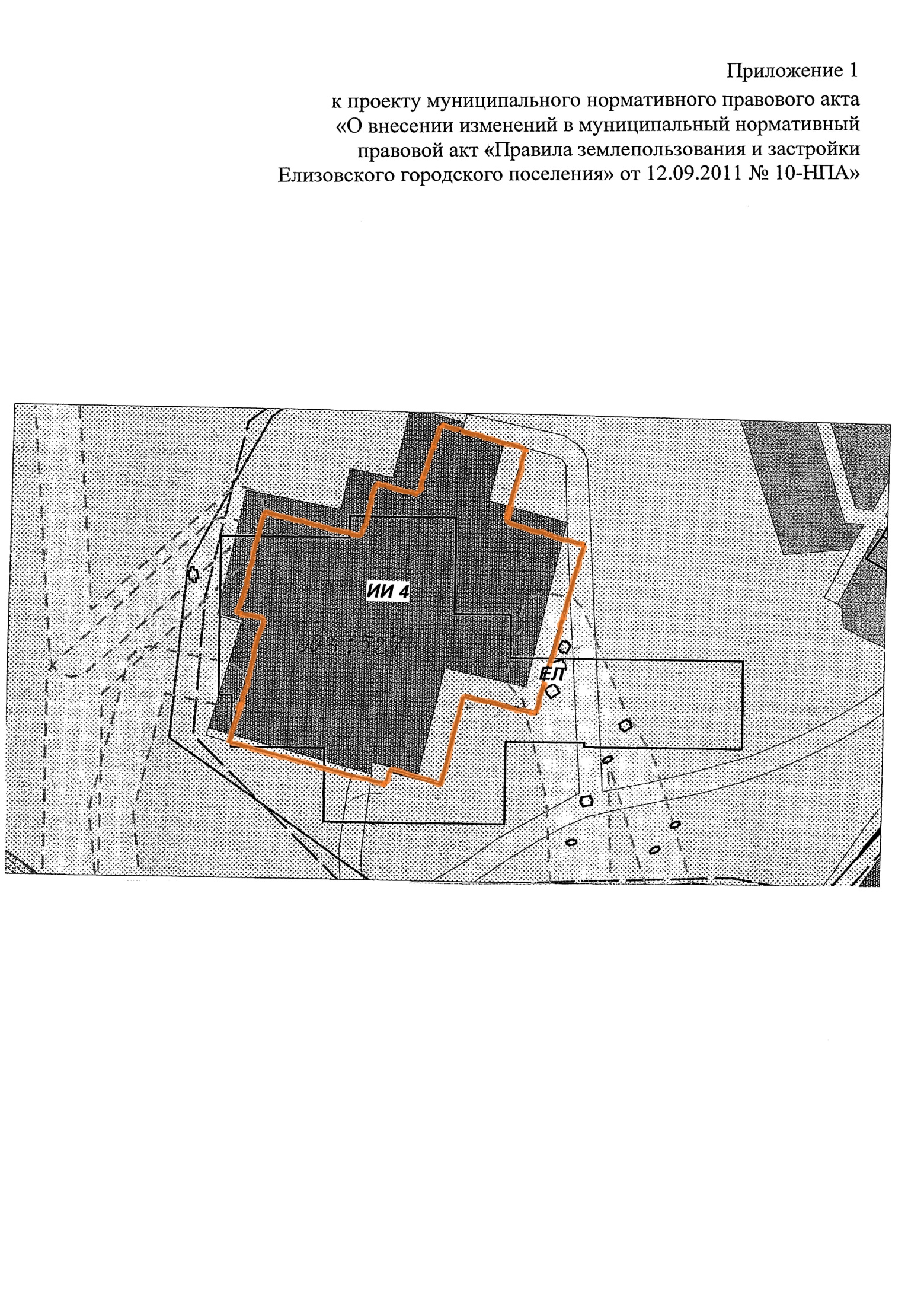 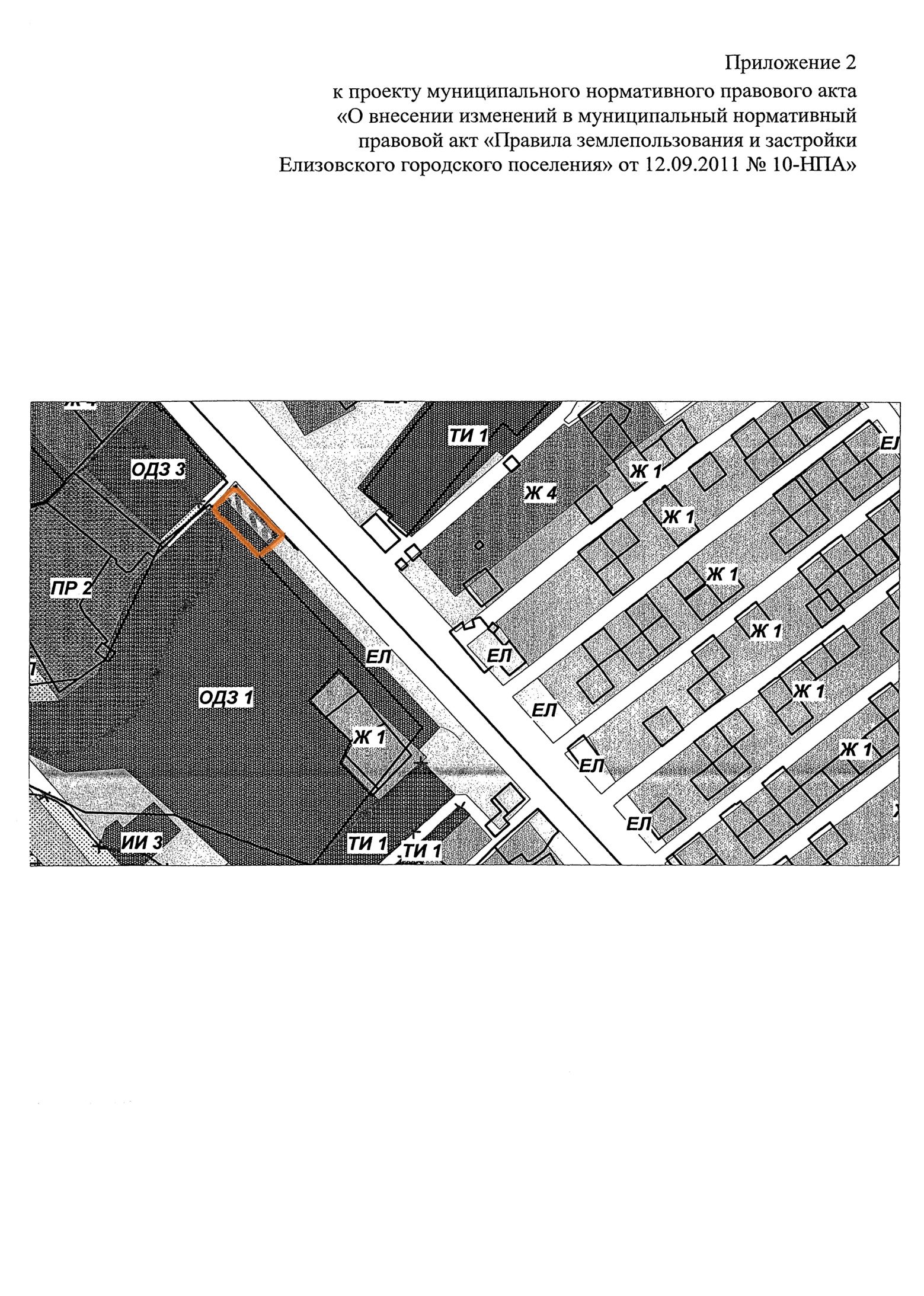 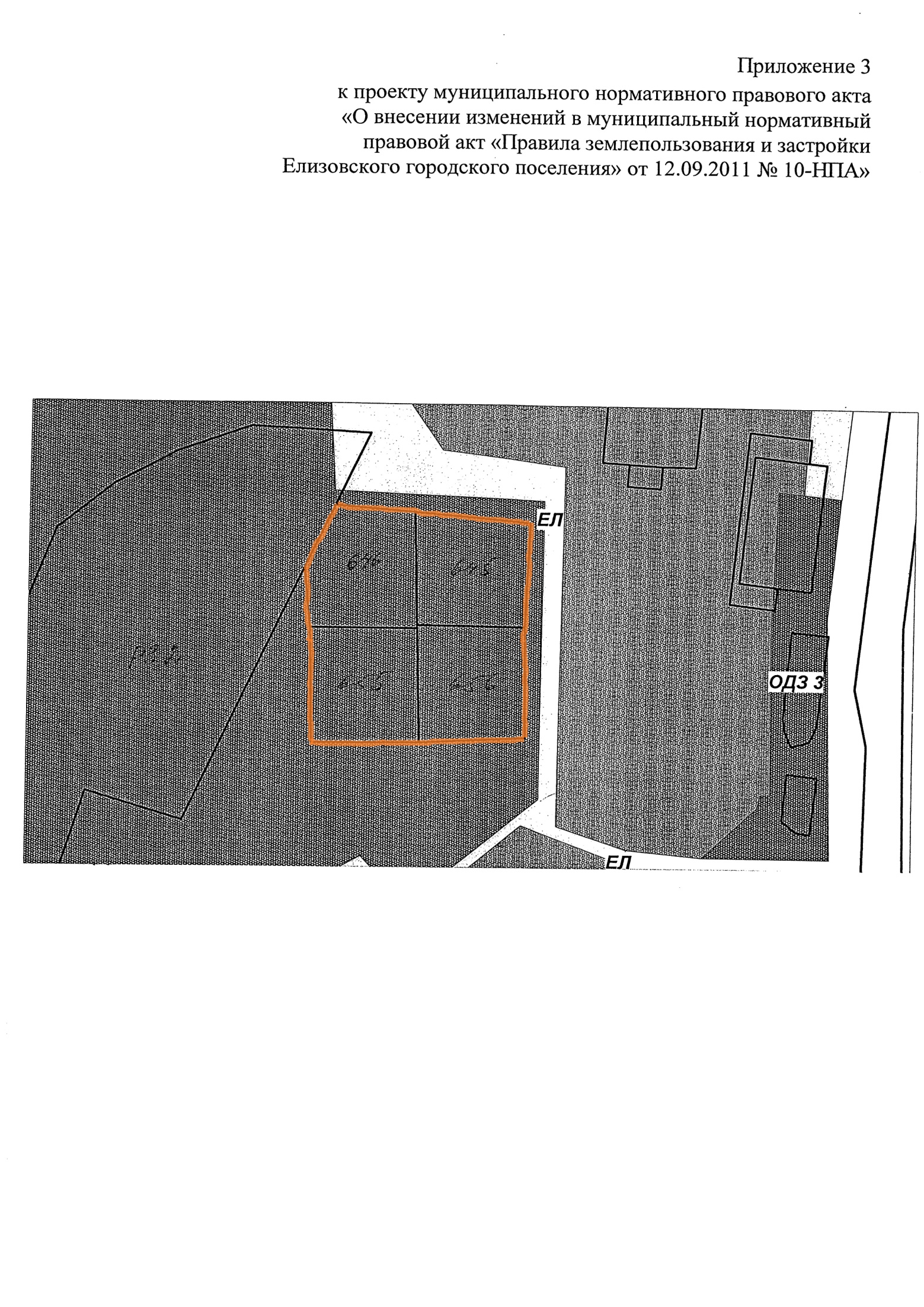 